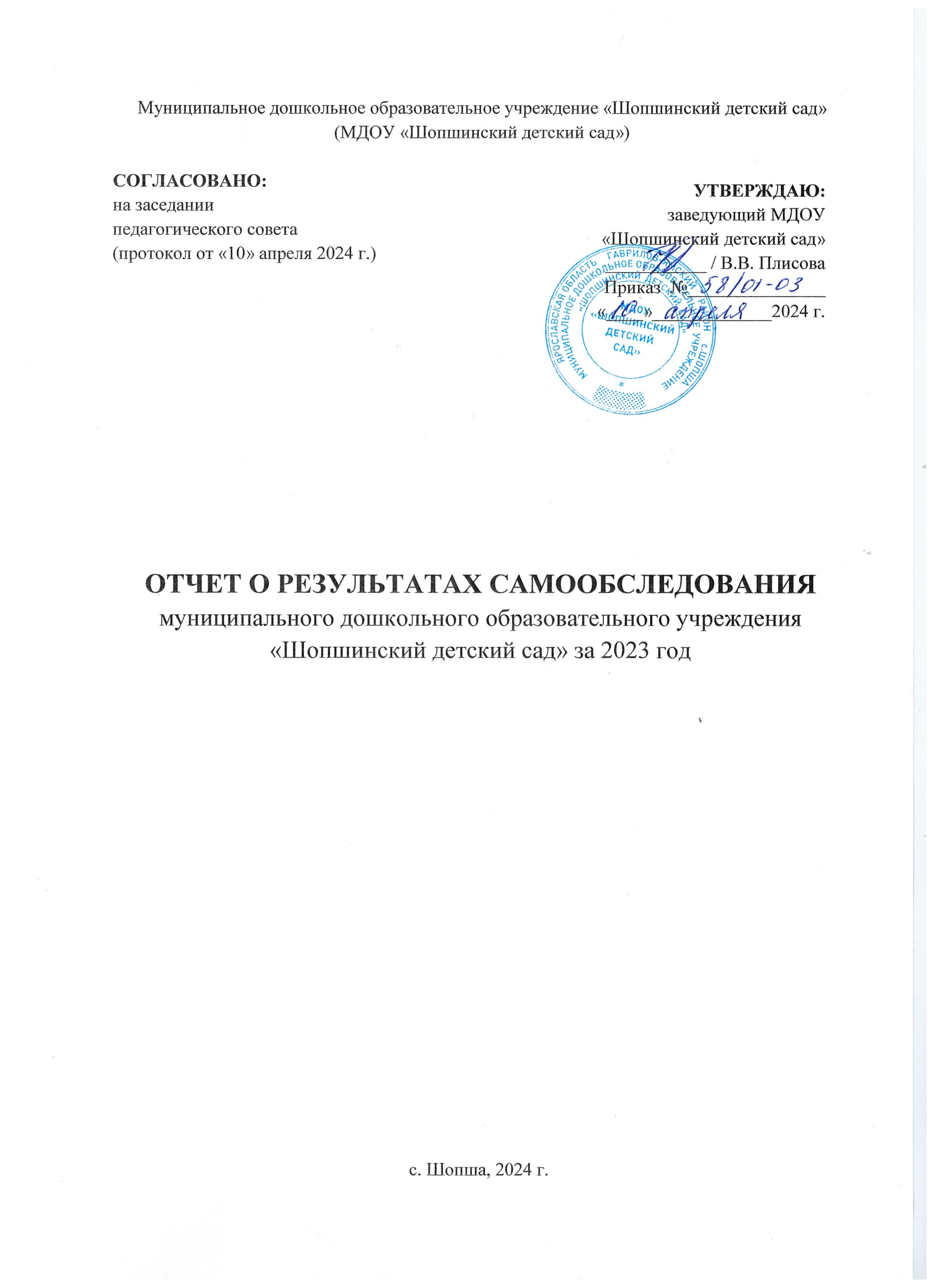 Информационная справкаСамообследование муниципального дошкольного образовательного учреждения «Шопшинский детский сад» (далее – ДОУ) проводится ежегодно с целью обеспечения доступности и открытости информации о деятельности организации и подготовки отчета о результатах самообследования.В процессе проведения самообследования проводится оценка:- содержания и качества образовательной деятельности;- содержания и качества подготовки обучающихся;- системы управления образовательной организации;- качества кадрового, учебно-методического, библиотечно-информационного обеспечения и материально-технической базы;- функционирования внутренней системы оценки качества образования.Общие сведения об образовательной организацииМуниципальное дошкольное образовательное учреждение «Шопшинский детский сад» (далее – ДОУ) расположено в экологически благоплучном районе в центре села. Промышленных объектов вблизи нет. Ближайшими объектами социальной и культурной среды являются: МУК «Шопшинский КДЦ», МОБУ «Шопшинская СШ», Администрация сельского поселения, врачебная амбулатория, почтовое отделение связи, детская спортивная площадка, памятник воинам-землякам, погибшим в годы ВОВ 1941-45 г.г. В доступности от образовательной организации расположена сельская библиотека, церковь Смоленской иконы Божией матери и Памятный знак к 400-летию стоянки в селе Шопша народного ополчения Кузьмы Минина и Дмитрия Пожарского.Здание  ДОУ построено по типовому проекту, двухэтажное, кирпичное, функционирует с 1977 года. Общая площадь здания – 570 кв.м. Проектная мощность детского сада рассчитана на 90 мест. Территория ДОУ благоустроена, имеются зеленые насаждения. Прогулочные участки оснащены теневыми навесами, детским спортивным и игровым оборудованием, обеспечивающими двигательную активность и разнообразную игровую деятельность воспитанников во время прогулки. На территории установлена детская метеостанция для организации наблюдений за погодой и природными условиями. В ДОУ созданы необходимые условия для обеспечения безопасности детей и сотрудников. Территория ДОУ ограждена забором с калиткой и воротами. По периметру здания расположена система видеонаблюдения. Входы в здание оборудованы видеодомофонами. В здании ДОУ установлена тревожная кнопка и пульт для экстренных вызовов, система АПС и обеспечен прямой выход сигнала на пожарную часть.Основной целью деятельности ДОУ является осуществление образовательной деятельности по реализации образовательных программ дошкольного образования.Предметом деятельности детского сада является формирование общей культуры, развитие физических, интеллектуальных, нравственных, эстетических и личностных качеств, формирование предпосылок учебной деятельности, сохранение и укрепление здоровья воспитанников.Режим работы ДОУ: пятидневная рабочая неделя с понедельника по пятницу, выходные дни: суббота, воскресенье, праздничные дни. Длительность пребывания детей в группах составляет 10 часов. Режим работы групп с 07.00 до 17.00 часов.1. АНАЛИТИЧЕСКАЯ ЧАСТЬОценка образовательной деятельностиОбразовательная деятельность в ДОУ организована в соответствии с Федеральным законом от 29.12.2012 № 273-ФЗ «Об образовании в Российской Федерации», Федеральным государственным образовательным стандартом дошкольного образования (далее – ФГОС ДО), СанПин 2.4.3648-20 «Санитарно-эпидемиологические требования к организациям воспитания и обучения, отдыха и оздоровления детей и молодежи», СанПиН 1.2.3685-21 «Гигиенические нормативы и требования к обеспечению безопасности и (или) безвредности для человека факторов среды обитания».Образовательная деятельность ведется на основании утвержденной образовательной программы дошкольного образования МДОУ «Шопшинский детский сад» (далее – ОП ДО ДОУ), которая составлена в соответствии с ФГОС  ДО и санитарно-эпидемиологическими правилами и нормами.Для выполнения требований норм Федерального закона от 24.09.2022 № 371-ФЗ «О внесении изменений в Федеральный закон «Об образовании в Российской Федерации» и статью 1 Федерального закона «Об обязательных требованиях в Российской Федерации» в ДОУ были проведены организационные мероприятия по внедрению федеральной образовательной программы дошкольного образования, утвержденной приказом Минпросвещения России от 25.11.2022 № 1028 (далее – ФОП ДО). Было проведено совещание при  заведующем по вопросу внедерения ФОП ДО; был разработан план-график по внедрению в работу ДОУ ФОП ДО; создана рабочая группа в составе старшего воспитателя, воспитателей, инструктора по физической культуре и педагога-психолога по разработке ОП ДО ДОУ в соответствии с ФОП ДО; проведен педагогический совет, в повестку которогу был внесен вопрос по переходу на ФОП ДО; проведено общее родительское собрание, по вопросу информирования родителей (законных представителей) об изменениях, касающихся организации образовательной деятельности по ОП ДО в соответствии с ФОП ДО. Результаты:- утвердили новую образовательную программу дошкольного образования МДОУ «Шопшинский детский сад», разработанную в соответствии с ФГОС ДО и ФОП ДО, и ввели в действие с 01 сентября 2023 года;- скорректировали план-график повышения квалификации педагогических кадров и включили в него обучение по вопросам применения ФОП ДО;- провели информационно-разъяснительную работу с родителями (законными представителями) воспитанников по вопросам внедрения ФОП ДО.Основная цель образовательной программы ДОУ – разностороннее развитие ребенка в период дошкольного детства с учетом возрастных и индивидуальных особенностей на основе духовно-нравственных ценностей российского народа, исторических и национально-культурных традиций.Программа предусмотрена для освоения детьми в возрасте от 1,5 до 7 лет в группах общеразвивающей направленности. Программа реализуется на русском языке.С 1 сентября 2023 года обучение детей с ОВЗ ведется по программам, разработанным в соответствии с  федеральной адаптированной образовательной программой дошкольного образования для обучающихся с ограниченными возможностями здоровья (далее – ФАОП ДО), утвержденной приказом Минпросвещения России от 24.11.2022 № 1022.  Для перехода на ФАОП ДО в ДОУ была проведена соответствующая работа с педагогическим коллективом и родителями (законными представителями) воспитанников. Вопрос перехода на ФАОП ДО обсуждали на педагогическом совете и заседании психолого-педагогич. Результат:- разработали и утвердили адаптированную образовательную программу дошкольного образования для обучающихся с нарушениями опорно-двигательного аппарата (далее – АОП ДО НОДА), так как в ДОУ обучается воспитанник с НОДА; ввели в действие с сентября 2023 года;- провели анализ создания условий для реализации данной образовательной программы, в итоге приняли кадровые и управленческие решения;- скорректировали план-график повышения квалификации педагогических кадров и включили в него обучение по вопросам внедрения ФАОП ДО.Цель реализации адаптированной образовательной программы ДОУ – обеспечение условий для дошкольного образования, определяемых общими и особыми потребностями обучающегося дошкольного возраста с НОДА, индивидуальными особенностями его развития и состояния здоровья.Адаптированная программа ДОУ предусмотрена для освоения детьми старшего дошкольного возраста с НОДА. Программа реализуется на русском языке.По состоянию на декабрь 2023 года детский сад посещает 52 воспитанника в возрасте от 1,5 до 7 лет. По образовательной программе ДОУ обучается 51 ребенок, по адаптированной образовательной программе для обучающихся с НОДА обучается 1 ребенок.Обе программы (ОП ДО ДОУ и АОП ДО НОДА) состоят из обязательной и вариативной частей. Обязательная часть соответствует ФОП ДО И ФАОП ДО соответственно. Вариативная часть включает авторскую и парциальную программы интеллктуально-творческой и технической направленности. Выбор парциальных программ основан на потребностях и интересах воспитанников, запросах родителей (законных предствителей), возможностях педагогического коллектива и ДОУ.В период до 01 декабря 2023 года в ДОУ было сформировано и функционировало 4 группы общеразвивающей направленности, из них 1 группа раннего возраста и 3 группы дошкольного возраста:С 01 декабря 2023 года, в связи с резким снижением численности воспитанников, было сформировано 3 группы общеразвивающей направленности, из них 1 группа раннего возраста  и 2 группы дошкольного возраста.Дополнительное образованиеОрганизация дополнительных образовательных услуг в ДОУ осуществляется в форме кружковых занятий и занятий в рамках реализации парциальных программам дошкольного образования. Дополнительные образовательные услуги в ДОУ оказываются бесплатно.Направление дополнительного образования выбирается с учетом требований государства в сфере дошкольного образования, воспитательно-образовательных потребностей, интересов и потребностей детей, запросов родителей, а также возможностей  ДОУ. В  2023 году в ДОУ бесплатное дополнительное образование реализовывалось по двум направлениям: интеллектуально-творческому и техническому. Проведенный опрос показал удовлетворенность родителей воспитанников организацией дополнительных образовательных услуг в ДОУ. Информирование родителей о содержании занятий и достижениях детей ведется регулярно.Воспитательная работаВоспитательная работа в ДОУ ведется на основании Рабочей программы воспитания (далее – Программа воспитания) и календарного плана воспитательной работы. С 01 сентября 2023 года Программа воспитания является обязательной структурной частью ОП ДО ДОУ и определяет содержание воспитательной деятельности, направленной на развитие личности, создание условий для социализации детей дошкольного возраста на основе социокультурных и духовно-нравственных ценностей, принятых в российском обществе.За период реализации Программы воспитания родители выражают удовлетворенность воспитательным процессом в ДОУ, что отразилось на результатах проведенного анкетирования родителей. Чтобы выбрать стратегию воспитательной работы, в 2023 году проводился анализ состава семей воспитанников. Социальный паспорт семейВоспитательная работа строится с учетом индивидуальных особенностей детей, с использованием разнообразных форм и методов, в тесной взаимосвязи воспитателей, специалистов и родителей. Оценка системы управления организацииЕдиноличным исполнительным органом образовательного учреждения является заведующий. Коллегиальными органами управления образовательного учреждения являются общее собрание работников коллектива и педагогический совет. Органы управления, действующие в ДОУСтруктура и система управления соответствует специфике деятельности ДОУ.Таким образом, управление образовательным учреждением осуществляется в соответствии с законодательством Российской Федерации и строится на основе принципов единоначалия и коллегиальности. По итогам 2023 года система управления ДОУ оценивается как эффективная, позволяющая учесть мнение работников и всех участников образовательных отношений. В следующем году изменение системы управления не планируется.Оценка содержания и качества подготовки обучающихсяАнализ уровня развития воспитанников и качества освоения детьми ОП ДО ДОУ осуществляется по итогам педагогической диагностики, которая проводится воспитателями ДОУ совместно с инструктором по физической культуре и педагогом-психологом. Основные диагностические методы: наблюдение, анализ продуктов деятельности (рисунков, работ по лепке, аппликации, построек, поделок и т.д.), проблемная (диагностическая) ситуация, диагностическое занятие, беседа. Для проведения педагогической диагностики используются диагностические карты для каждой возрастной группы. Карты включают анализ уровня развития воспитанников в рамках целевых ориентиров дошкольного образования и качества освоения образовательных областей. Так, результаты качества освоения воспитанниками ОП ДО ДОУ в 2023 году выглядят следующим образом:Средние по ДОУ показатели освоения воспитанниками ОП ДО Уровень освоения воспитанниками образовательных областейна конец года по ДОУ, %Результаты педагогического анализа показывают преобладание детей с высоким и средним уровнями развития при прогрессирующей динамике на конец учебного года, что говорит о результативности образовательной деятельности в ДОУ.Оценка уровня готовности выпускников к обучению в школе, сформированности препосылок к учебной деятельности проводилась педагогом-психологом ДОУ совместно с воспитателями группы в апреле-мае 2023 года. Обследовано 12 детей. Диагностические задания позволили оценить следующие параметры: сведения об окружающем мире, сформированность навыков счета, звукового и звуко-буквенного анализа, мотивацию, отношение к школе, зрительное и слуховое восприятие, произвольное внимание, объем слуховой и зрительной памяти, невербальное и вербальное мышление, уровень речевого развития, развитие мелкой моторики руки, ассиметрия рук, произвольная регуляция, работоспособность, уровень притязаний, самооценки, уровень тревожности, школьной зрелости.Оценка готовности выпускниковРезультаты анализа говорят, что  92% выпускников готовы к освоению образовательной программы начального общего образования и способны успешно адаптироваться в школьной среде.Оценка организации воспитательно-образовательного процессаВ основе воспитательно-образовательного процесса в ДОУ лежит взаимодействие педагогических работников, администрации и родителей. Основными участниками образовательного процесса являются дети, родители, педагоги.Основные формы организации воспитательно-образовательного процесса:- совместная деятельность педагога и воспитанников в рамках занятий по освоению образовательной программы ДОУ;- самостоятельная деятельность воспитанников под наблюдением педагога.Занятия в рамках образовательной деятельности ведутся в соответствии с расписанием, с учетом норм предельно допустимых нагрузок, соответствующих требованиям действующих СанПиН.Продолжительность занятий:группа раннего возраста (1,5-3 года) – до 10 мин.;группа дошкольного возраста (3-4 года) – до 15 мин.;группа дошкольного возраста (4-5 лет) – до 20 минут;группа дошкольного возраста (5-7 лет) – до 30 минут.В ходе занятий соблюдается двигательный режим (физкультминутки, динамические паузы, подвижные игры, смена видов деятельности и др.). Между занятиями
предусмотрены перерывы продолжительностью не менее 10 минут.Воспитательно-образовательный процесс строится на адекватных возрасту детей формах работы. Основная форма организации деятельности и ведущий вид детской деятельности – игра. В ДОУ для решения образовательных задач используются как новые формы организации процесса образования (проектная деятельность, образовательная ситуация, образовательное событие, обогащенные игры детей в центрах активности, проблемно-обучающие ситуации в рамках интеграции образовательных областей и другое), так и традиционных (фронтальные, подгрупповые, индивидуальные занятия).Занятие рассматривается как дело, занимательное и интересное детям, развивающее их; деятельность, направленная на освоение детьми одной или нескольких образовательных областей, или их интеграцию с использованием разнообразных педагогически обоснованных форм и методов работы, выбор которых осуществляется педагогом.В ДОУ созданы специальные условия для получения образования воспитанниками с ограниченными возможностями здоровья с нарушениями опорно-двигательного аппарата.Таким образом, воспитательно-образовательный процесс в ДОУ строился с учетом необходимых требований.Оценка качества кадрового обеспеченияКоллектив сотрудников ДОУ составляет административный, педагогический, учебно-вспомогательный и обслуживающий персонал. По состоянию на декабрь 2023 года:всего в ДОУ работает 24 человека;педагогический коллектив ДОУ насчитывает 8 человек, из них:- старший воспитатель – 1;- воспитатели – 5;- педагог-психолог – 1;- музыкальный руководитель – 0;- инструктор по физической культуре – 1.Таким образом, педагогический коллектив ДОУ укомплектован на 89%. Соотношение воспитанников, приходящихся на 1 взрослого:воспитанник/педагоги – 6,5/1;воспитанник/все сотрудники – 2,2/1По состоянию на декабрь 2023 года один педагог проходит обучение в ФГБОУ ЯО «Ярославский государственный педагогический университет им. К.Д. Ушинского»», заочное отделение, Педагогический факультет, профиль Дошкольное образование и семейное консультирование.За 2023 год аттестацию прошел и получил первую квалификационную категорию – 1 воспитатель.Курсы повышения квалификации и профессиональную переподготовку по профилю педагогической деятельности в 2023 году прошли 5 работников ДОУ, из них 4 педагога. В августе 2023 года на заседании педагогического совета ознакомили коллектив с особенностями нового Порядка аттестации педагогических кадров. Объяснили педагогам разницу между видами аттестации, рассказали, что заявление можно подавать через Госуслуги, квалификационные категории стали бессрочными, а у работников появилась возможность получить категорию педагог-методист или педагог-наставник. Составили график аттестации педагогов на год.Педагоги ДОУ постоянно повышают свой профессиональный уровень, эффективно участвуют в работе муниципальных методических объединений, знакомятся с опытом работы своих коллег и других дошкольных учреждений, а также саморазвиваются. Все это в комплексе дает хороший результат в организации педагогической деятельности и улучшении качества образования и воспитания дошкольников.Оценка учебно-методического и библиотечно-информационного обеспеченияСоставной частью методической службы в ДОУ является библиотека. Основная часть библиотечного фонда располагается в методическом кабинете, а также в кабинете педагога-психолога, группах детского сада. Библиотечный фонд представлен методической литературой по всем образовательным областям ОП ДО МДОУ «Шопшинский детский сад»,  детской художественной и научной литературой, а также информационными ресурсами на различных электронных носителях. В каждой возрастной группе имеется банк необходимых учебно-методических пособий, рекомендованных для планирования воспитательно-образовательной работы в соответствии с обязательной частью ОП. В 2023 году была оформлена электронная подписка:на систему «Образование Актион» – инновационный экспертный программный комплекс для образовательных учреждений, содержащий нормативную образовательную базу для детских садов и многочисленные рекомендации, справки, образцы документации и других материалов;на систему «Методист детского сада» – справочную систему для старших воспитателей и методистов детских садов, которая позволила использовать в работе ДОУ пошаговые инструкции по профессиональным вопросам, шаблоны проверенных документов с образцами заполнения и картам контроля, журналы для специалистов ДОУ, интерактивные сервисы и справочные таблицы.Оборудование и оснащение методического кабинета ДОУ достаточно для реализации образовательных программ. В методическом кабинете созданы условия для возможности организации совместной деятельности педагогов. Кабинет достаточно оснащен техническим и компьютерным оборудованием.В 2023 году детский сад пополнил базу игровых и дидактических пособий для организации работы по направлениям «Развитие конструктивной деятельности» и «Познавательное развитие». Информационное обеспечение ДОУ включает:информационно-телекоммуникационное оборудование – компьютеры и ноутбуки с доступом в сеть Интернет, мультимедийные проекторы, экран, интерактивные доски, интерактивный стол, музыкальный центр, акустические колонки, синтезаторы, микшер;программное обеспечение – позволяет работать с текстовыми редакторами, интернет-ресурсами, фото-, видеоматериалами, графическими редакторами.Таким образом, в ДОУ учебно-методическое и информационное обеспечение достаточное для организации образовательной деятельности и реализации образовательных программ.Оценка материально-технической базы2.  ИНФОРМАЦИЯ О ПОКАЗАТЕЛЯХ ДЕЯТЕЛЬНОСТИ ДОШКОЛЬНОЙ ОБРАЗОВАТЕЛЬНОЙ ОРГАНИЗАЦИИ, ПОДЛЕЖАЩИХ САМООБСЛЕДОВАНИЮ Наименование образовательной организации Муниципальное дошкольное образовательное учреждение «Шопшинский детский сад»  (МДОУ «Шопшинский детский сад»)ФИО руководителяПлисова Виктория ВладимировнаАдрес организации152252 Россия, Ярославская область,  Гаврилов-Ямский район, село Шопша, ул. Центральная, д. 2.Телефон 8 (48534) 32-7-11Адрес электронной почтыdetsad.shopsha@yarregion.ruОфициальный сайт https://dsshopsh-gav.edu.yar.ru/index.htmlОрганизационно-правовая формаБюджетное учреждениеТип Дошкольная образовательная организацияУчредительАдминистрация Гаврилов-Ямского МР  в лице Управления образования Администрации Гаврилов – Ямского МРДата создания1977 годЛицензияОт 16.12.2016 регистрационный номер № 609/16 серия 76Л02  №  0001393 срок действия лицензии бессрочноСпецифика группыВозраст детейКоличество группКоличество детейОбщеразвивающая от 1,5 до 3-х лет112Общеразвивающаяот 3-х до 4-х лет110Общеразвивающаяот 4-х до 5-и лет118Общеразвивающаяот 5-и до 7-и лет112Специфика группыВозраст детейКоличество группКоличество детейОбщеразвивающая от 1,5 до 3-х лет120Общеразвивающаяот 4-х до 5-и лет117Общеразвивающаяот 5-и до 7-и лет115№ п/пНаправленность Наименование Форма организацииВозраст Количество детей1Интеллектуально-творческое направление«Волшебные игры Воскобовича»Кружок5-7 лет152Интеллектуально-творческое направление«Фанкластик: весь мир в руках твоих (Познаем, конструируем, играем)»Фронтальные занятия4-5 лет173Техническое направление«ТехноМир: развитие без границ»Фронтальные занятия4-5 лет173Техническое направление«ТехноМир: развитие без границ»Фронтальные занятия5-7 лет15Наименование органаФункции Заведующий Осуществляет общее руководство деятельностью образовательного учреждения, за исключением вопросов, отнесенных к компетенции Учредителя, Управления образования и Управления по архитектуре и градостроительству, имущественным и земельным отношениям соответственно. Назначается учредителем ОУ и осуществляет свою деятельность на основании заключенного с Управлением образования Администрации Гаврилов-Ямского МР трудового договора. Контролирует работу и обеспечивает эффективное взаимодействие структурных подразделений организации, утверждает штатное расписание, отчетную документацию организации.Общее собрание работников коллективаВысшим коллегиальным органом управления ДОУ, выражающим интересы работников образовательного учреждения, является общее собрание работников образовательного учреждения. В состав общего собрания входят все работники образовательного учреждения. Решение общего собрания работников  обязательно к исполнению для всех членов трудового коллектива образовательного учреждения. К компетенции общего собрания относится решение следующих вопросов:- участие в разработке и принятии коллективного договора, принятие Правил внутреннего трудового распорядка и иных локальных актов, регулирующих трудовые отношения с работниками образовательного учреждения, включая инструкции по охране труда, положение комиссии по охране труда, должностных инструкций работников;- внесение предложений о представлении к награждению  и поощрению отличившихся работников образовательного учреждения;- обсуждение вопросов состояния трудовой дисциплины, охраны труда и техники безопасности, охраны жизни и укрепления здоровья воспитанников образовательного учреждения;- разрешение конфликтных ситуаций между работниками и администрацией образовательной организации;- внесение предложений по корректировке плана мероприятий организации, совершенствованию ее работы и развитию материальной базы.- рассмотрение документов контрольно-надзорных органов о проверке деятельности учреждения.Педагогический советПедагогический совет является постоянно действующим коллегиальным органом управления ДОУ для вопросов, связанных с организацией образовательного процесса, изучения и распространения передового педагогического опыта. Членами педагогического совета являются все педагогические работники ДОУ. Председателем  педагогического совета является заведующий образовательным учреждением. К компетенции педагогического совета относится:- разработка и принятие образовательных программ детского сада; - определение основных направлений работы ДОУ, анализ качества образовательной деятельности, совершенствование и определение путей повышения и эффективности; - определение учебных изданий, используемых при реализации образовательных программ дошкольного образования, с учетом ФГОС;- осуществление взаимодействия и определение путей совершенствования работы с родителями (законными представителями) воспитанников; - организация обобщения, распространения, внедрения передового педагогического опыта среди работников учреждения;- разработка и принятие локальных актов по вопросам образовательной деятельности; - принятие решения о представлении к награждению педагогических работников детского сада; - выполнение иных функций, вытекающих из устава учреждения и необходимости наиболее эффективной организации образовательной деятельности.Познавательное развитиеРечевое развитиеХудожественно-эстетическое развитиеФизическое развитиеСоциально-коммуникативное развитиеНачало года2,62,62,73,03,0Конец года4,03,94,04,34,2Объект Характеристика оснащения объектаЗдание детского садаЗдание детского сада построено по типовому проекту, двухэтажное, кирпичное, функционирует с 1977 года. Общая площадь – 570 кв.м. Проектная мощность детского сада рассчитана на 90 детей и 4 группы, из них 1 группа для детей раннего возраста, 3 группы для детей дошкольного возраста. В ДОУ имеется центральное отопление, водоснабжение, водоотведение. ДОУ полностью оснащено сантехническим оборудованием. По периметру здания установлена система видеонаблюдения. Имеется система управления доступа в здание детского сада (видеодомофоны). На центральном входе установлена кнопка вызова персонала для инвалидов.Территория ДОУОбщая площадь земельного участка 4500 кв.м. По периметру ДОУ имеется ограждение. Территория детского сада благоустроена, имеются зеленые насаждения: деревья, кустарники, оборудованы цветники. Имеются 4 прогулочных участка. Прогулочные участки оснащены песочницами, с закрывающимися крышками, спортивными сооружениями и игровым оборудованием, обеспечивающими физическую активность и разнообразную игровую деятельность воспитанников на прогулке. На трех участках имеются теневые навесы. На территории ДОУ оборудована детская метеостанция.Спортивный участокОдин из прогулочных участков используется как спортивный для организации физкультурных занятий на улице и спортивных соревнований. На участке установлен спортивный комплекс, лабиринт, имеется прорезиненная дорожка для бега.Групповые помещенияВ ДОУ имеются 3 групповые ячейки. В групповые ячейки входят: раздевальная, групповая (игровая), 1 спальная (в группе раннего возраста) и туалетная комнаты. Группы оборудованы необходимой мебелью с учётом гигиенических и педагогических требований. Оборудование соответствует росту и возрасту детей. Все группы оснащены системой доступа – имеются видеодомофоны. В группах имеются видеопроекторы, экран и интерактивный стол, в средней и старшей группах – интерактивные доски. В каждой группе имеется ноутбук, акустические колонки, телевизор.Методический кабинетНаходится на втором этаже здания ДОУ. Кабинет полностью оборудован: имеется мебель (столы, стулья, шкафы для хранения пособий и документации), библиотека методической литературы, дидактические и демонстрационные материалы по всем образовательным областям для реализации ОП, компьютеры с доступом к сети интернет, принтер-сканер-копир, МФУ лазерное цветное. Оборудован уголок педагога-психолога, в котором имеется методическая литература для работы педагога-психолога, журнальный стол и детские кресла для работы с детьми, развивающий мини-набор психолога «Приоритет», включающий 9 модулей («Бизиборд», игровой набор Монтессори, доска для рисования мелом, «Дары Фребеля», кинетический песок и т.д.), стеллаж с оборудованием и пособиями для работы психолога.Спортивный залОтдельный специально оборудованный физкультурный зал в ДОУ отсутствует.Музыкальный залСпециально оборудованный музыкальный зал в ДОУ отсутствует.Пищеблок Находится в здании детского сада. Пищеблок оснащен необходимым технологическим оборудованием: имеются холодильник, шкаф холодильный, плита электрическая, весы, мясорубка, картофелечистка, машина для взбивания и перемешивания, машина протирочно-овощерезательная. На пищеблоке установлена система очистки воды и фильтрации. Имеются моечные ванны, стеллажи для посуды, разделочные столы, столы-тумбы двери «купе» для хранения посуды. Питание организовано в режиме 10-дневного меню.Медицинский кабинетВ детском саду имеется отдельный медицинский кабинет. Кабинет оснащен необходимым оборудованием: имеется ростомер, электронные весы, тонометр, фонендоскоп, термометры, медицинский шкаф, шкаф для хранения лекарственных средств, ингалятор, емкость-контейнер для дезинфекции инструментов, аптечка, концентратор кислородный. Медицинский кабинет не лицензирован.Прачечная Находится в здании детского сада. Прачечная оборудована водонагревателями, стиральной машиной, сушильной машиной, ванной, имеется электрический утюг, стеллажи для хранения чистого белья, швейная машина.№ п/пПоказатели Единица измеренияКоличество 1Образовательная деятельность1.1Общая численность воспитанников, осваивающих образовательную программу дошкольного образования, в том числе:человек521.1.1В режиме полного дня (8-12 часов)человек521.1.2В режиме кратковременного пребывания (3-5 часов)человек01.1.3В семейной дошкольной группечеловек01.1.4В форме семейного образования с психолого-педагогическим сопровождением на базе дошкольной образовательной организациичеловек01.2Общая численность воспитанников в возрасте до 3 летчеловек101.3Общая численность воспитанников в возрасте от 3 до 8 летчеловек421.4Численность/удельный вес численности воспитанников в общей численности воспитанников, получивших услуги присмотра и ухода:человек/процент52/100%1.4.1В режиме полного дня (8-12 часов)человек/процент52/100%1.4.2В режиме продленного дня (12-14 часов)человек/процент0/0%1.4.3В режиме круглосуточного пребываниячеловек/процент0/0%1.5Численность/удельный вес воспитанников с ограниченными возможностями здоровья в общей численности воспитанников, получающих услуги:человек/процент1/1,9%1.5.1По коррекции недостатков в физическом и (или) психическом развитиичеловек/процент0/0%1.5.2По освоению образовательной программы дошкольного образованиячеловек/процент1/1,9%1.5.3По присмотру и уходучеловек/процент1/1,9%1.6Средний показатель пропущенных дней при посещении дошкольной образовательной организации по болезни на одного воспитанникадень101.7Общая численность педагогических работников, в том числе:человек81.7.1Численность/удельный вес численности педагогических работников, имеющих высшее образованиечеловек/процент4/50%1.7.2Численность/удельный вес численности педагогических работников, имеющих высшее образование педагогической направленности (профиля)человек/процент4/50%1.7.3Численность/удельный вес численности педагогических работников, имеющих среднее профессиональное образованиечеловек/процент4/50%1.7.4Численность/удельный вес численности педагогических работников, имеющих среднее профессиональное образование педагогической направленности (профиля)человек/процент4/50%1.8Численность/удельный вес численности педагогических работников, которым по результатам аттестации присвоена квалификационная категория, в общей численности педагогических работников, в том числе:человек/процент4/50%1.8.1Высшая человек/процент1/12,5%1.8.2Первая человек/процент3/37,5%1.9Численность/удельный вес численности педагогических работников в общей численности педагогических работников, педагогический стаж которых составляет:1.9.1До 5 летчеловек/процент2/25%1.9.2Свыше 30 летчеловек/процент1/12,5%1.10Численность/удельный вес численности педагогических работников в общей численности педагогических работников в возрасте до 30 летчеловек/процент0/0%1.11Численность/удельный вес численности педагогических работников в общей численности педагогических работников в возрасте от 55 летчеловек/процент1/12,5%1.12Численность/удельный вес численности педагогических и административно-хозяйственных работников, прошедших за последние 5 лет повышение квалификации/профессиональную переподготовку по профилю педагогической деятельности или иной осуществляемой в образовательной организации деятельности, в общей численности педагогических и административно-хозяйственных работниковчеловек/процент5/21%1.13Численность/удельный вес численности педагогических и административно-хозяйственных работников, прошедших повышение квалификации по применению в образовательном процессе федеральных государственных образовательных стандартов в общей численности педагогических и административно-хозяйственных работниковчеловек/процент3/12,5%1.14Соотношение «педагогический работник/воспитанник» в дошкольной образовательной организациичеловек/человек1/6,51.15Наличие в образовательной организации следующих педагогических работников:1.15.1Музыкального руководителяда/нетнет1.15.2Инструктора по физической культуреда1.15.3Учителя-логопеданет1.15.4Логопеда нет1.15.5Учителя-дефектологанет1.15.6Педагога-психологада2Инфраструктура 2.1Общая площадь помещений, в которых осуществляется образовательная деятельность, в расчете на одного воспитанникакв.м570 кв.м (4,5 кв.м на 1 воспитанника)2.2Площадь помещений для организации дополнительных видов деятельности воспитанниковкв.м13 кв.м2.3Наличие физкультурного залада/нетнет2.4Наличие музыкального залада/нетнет2.5Наличие прогулочных площадок, обеспечивающих физическую активность и разнообразную игровую деятельность воспитанников на прогулкеда/нетда